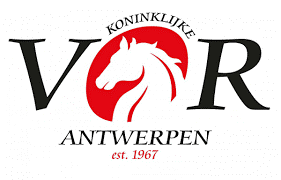 Huishoudelijk Reglement Algemeen Art 1.      De Koninklijke Vlaamse Onafhankelijke Ruiters, afgekort “K.VOR” genaamd, is aangesloten bij Paardensport Vlaanderen als provinciale groepering. Zij erkent de K.B.R.S.F. als officieel Belgisch organisme dat door het Belgisch Olympisch en Interfederaal comité (B.O.I.C.) wordt erkend. Art 2.      De Raad van Bestuur van de K.VOR zal waken over de naleving van haar statuten en gegevens in haar huishoudelijk reglement en dit door al haar leden, sportbeoefenaars, eigenaars van paarden en door alle personen met een officiële functie belast tijdens haar wedstrijden. Art 3.      Voor zover zij voldoen aan de voorwaarden tot het inrichten van een Provinciale K.VOR-wedstrijd van het huidig huishoudelijk reglement, is ieder aangesloten lid of elk aangesloten toetredend lid gemachtigd een Provinciale K.VOR- wedstrijd in te richten. Art 4.      Door hun lidmaatschap verbinden alle leden zich ertoe, zonder enig voorbehoud, zich neer te leggen bij de beslissingen van de Raad van Bestuur, in zoverre deze de inhoud van de statuten, en van het huishoudelijk reglement niet te buiten gaan. Leden De K.VOR omvat: Art 5.1     Leden: Zijn de clubs met rechtspersoonlijkheid, competitief lid van de Paardensport Vlaanderen, welke tijdens een periode van drie jaar voorafgaand aan de toetreding en tijdens de ganse duur van het lidmaatschap eveneens gedurende de drie voorafgaande jaren een officiële wedstrijd van minimaal provinciaal niveau in eender welke discipline van de paardensport hebben georganiseerd. Art 5.2     Toegetreden leden: Clubs welke niet voldoen aan de in Art 5.1 gestelde voorwaarden om lid van de vereniging te worden en natuurlijke personen die een band hebben met de verenging kunnen, mits goedkeuring door de Raad van bestuur, als toegetreden lid worden beschouwd.  Alle gelicentiëerde ruiters, aangesloten bij een in art 5.1 beschreven lid van de K.VOR, zijn toegetreden lid van de K.V.O.R. De natuurlijke personen welke wensen als toegetreden lid deel uit te maken van de K.VOR dienen hun jaarlijks lidgeld te betalen voor 20 januari. Art 5.3     Ereleden: Worden als erelid erkend, natuurlijke personen welke door hun steun, knowhow, actieve medewerking of bewezen diensten, hebben bijgedragen tot verbetering of bevordering van het verenigingsleven. Natuurlijke personen welke in aanmerking komen om de titel van erelid te dragen kunnen door de leden worden voorgesteld aan de Raad van bestuur. De Raad van bestuur kan deze voorgestelde personen als erelid aanvaarden bij gewone meerderheid der stemmen. Deze titel kan op elk moment door de Raad van Bestuur herroepen worden. Vergaderingen Raad van Bestuur Art 6.      In principe zetelt de Raad van Bestuur éénmaal per maand. De secretaris-generaal zorgt ervoor dat de leden van de Raad van Bestuur tijdig uitgenodigd worden. Hij/zij zorgt ook voor de agenda. Er wordt een proces-verbaal opgesteld van elke vergadering. De goedkeuring hiervan vormt een agendapunt voor de volgende vergadering. Art 7.      De Raad van bestuur staat in voor de behandeling van de lopende zaken, waakt over de goede werking van de vereniging en de sub provinciale verenigingen bij hun eigen vereniging aangesloten. De Raad van bestuur kan alle handelingen van beheer en beschikking verrichten van welke aard ook welke voor het verwezenlijken van het doel van de vereniging noodzakelijk of dienstig zijn mits deze niet conform de wet of de statuten tot de uitsluitende bevoegdheid van de algemene vergadering behoren. Alle beslissingen van de Raad van Bestuur worden genomen bij gewone meerderheid van stemmen. Het Bestuur Art 8. – De leden van de Raad van Bestuur kiezen jaarlijks hun voorzitter. Dit dient te gebeuren binnen de acht dagen na de jaarlijkse algemene vergadering. Indien bij de eerste stembeurt geen enkele kandidaat de meerderheid der stemmen haalt, zal een tweede stembeurt gehouden worden waarin slechts de twee kandidaten weerhouden worden met de meeste stemmen in de eerste ronde. – Bij aanvaarding van de functie zal de voorzitter het dagelijks bestuur samenstellen volgens de volgende regels: Alle leden van de Raad van bestuur maken van rechtswege deel uit van het dagelijks bestuur. De voorzitter benoemt de mandatarissen voor andere functies indien hij dit nodig acht. C - Indien de voorzitter tussen de leden van de Raad van Bestuur niet de personen vindt om de functies van bestuursleden in het dagelijks bestuur uit te oefenen, kan hij derden vragen deze functie waar te nemen. Deze derden worden dan bestuursleden met stemrecht tijdens de bestuursvergaderingen. Evenwel hebben zij geen stemrecht tijdens de vergaderingen van de Raad van Bestuur. Zij mogen evenwel deze vergaderingen bijwonen. -  Indien een bestuurslid zou tekortkomen in de uitoefening van zijn functie, kan de voorzitter dit bestuurslid ontzetten uit zijn functie en vervangen door een ander lid van de Raad van Bestuur of een derde. -  Indien in de loop van het jaar een bestuurslid ontslag zou nemen of om een of andere reden de door hem aanvaarde functie niet verder zou kunnen uitvoeren, zal hij de voorzitter hiervan in kennis stellen. Voor de vervanging van de mandataris zal dezelfde procedure gevolgd worden als voor de aanstelling. -   Indien niet onmiddellijk een andere mandataris voor de vrijgekomen functie wordt gevonden, zal de voorzitter of een der ondervoorzitters deze functie tijdelijk waarnemen. – In geval de voorzitter zelf om een of andere reden zijn functie niet verder zou kunnen uitoefenen, zal deze functie tijdelijk waargenomen worden door één der beide ondervoorzitters. – Bij afwezigheid van de voorzitter wordt het Dagelijks Bestuur en de Raad van Bestuur voorgezeten door de secretaris-generaal, bij diens afwezigheid door de ‘eerste’ ondervoorzitter, bij diens afwezigheid door de ‘tweede’ ondervoorzitter, bij diens afwezigheid door het oudste aanwezige lid.   – De voorzitter houdt toezicht op de goede werking van de vereniging in het algemeen en op de uitvoering van de verschillende functies binnen het bestuur in het bijzonder. Hij vertegenwoordigt of laat de vereniging vertegenwoordigen op alle officiële vergaderingen van de Vlaamse Liga Paardensport en de K.B.R.S.F.  Hij is de representatieve persoon van de vereniging. -  De 1ste Ondervoorzitter neemt, bij afwezigheid van de voorzitter, diens functie waar. K – De secretaris-generaal is belast met het voorbereiden en het bijeenroepen van de vergaderingen en het opmaken van de agenda.  Hij zorgt ervoor dat van elke vergadering een proces-verbaal opgemaakt wordt. Hij staat de voorzitter bij in zijn administratieve taak. – De schatbewaarder brengt op iedere vergadering van de raad van bestuur verslag uit over de financiële toestand van de vereniging. Hij is verantwoordelijk voor alle financiële verrichtingen. Hij is eveneens verantwoordelijk voor het opstellen van de jaarrekeningen. Hij bezit alle bevoegdheid om zijn functie nuttig te kunnen uitvoeren. – Elk lid, minstens 18 jaar oud, van een bij de Paardensport Vlaanderen aangesloten lid van de K.VOR, alsook de toegetreden leden van minstens 18 jaar oud, kunnen zich kandidaat stellen voor de Raad van Bestuur.  Kandidaturen dienen ten laatste op 31 december toe te komen op het secretariaat. De Sportieve Commissies Art 9.       Het doel van de sportieve commissies is de belangen van hun discipline te behartigen. Per officiële discipline kan een commissie opgericht worden. Iedere commissie zal bestaan uit minimaal 3 en maximaal 10 personen. Elk lid, minstens 18 jaar oud, van een bij de Paardensport Vlaanderen aangesloten lid van de K.VOR, alsook de toegetreden leden van minstens 18 jaar oud kunnen zich kandidaat stellen voor één van de sportieve commissies. Kandidaturen dienen ten laatste op 31 december toe te komen op ons secretariaat.  De leden van de sportieve commissie worden benoemd door de Raad van bestuur tijdens de eerste vergadering na de jaarlijkse algemene vergadering voor een periode van 3 jaar. Het mandaat van de aangestelde commissieleden vangt aan na deze vergadering. Geen enkel mandaat mag de drie jaar overschrijden, behoudens herbenoeming. De raad van bestuur voorziet in het behoud of de vervanging van de commissieleden in functie. De leden van iedere commissie kiezen hun voorzitter volgens dezelfde procedure als beschreven in art 8 A.  In principe vergaderen de commissies éénmaal per maand. Er wordt een proces-verbaal opgesteld van elke vergadering. De goedkeuring van de inhoud van genoemd proces-verbaal zal een agendapunt vormen van de volgende vergadering. Per commissie wordt één persoon afgevaardigd naar het dagelijks bestuur. De afgevaardigde leden worden dan bestuursleden met stemrecht tijdens de bestuursvergaderingen. Evenwel hebben deze leden geen stemrecht op de vergaderingen van de Raad van bestuur.  Voorstellen, budgetaanvragen enz.… dienen ter goedkeuring te worden voorgelegd aan de Raad van Bestuur. Algemene Vergadering. Art 10.     Het doel, tijdstip en bevoegdheden van de jaarlijkse algemene vergadering is opgenomen in de statuten. Sportieve kalenders Art 11.     Elke sportieve commissie is verantwoordelijk voor het opmaken van de kalender voor zijn discipline. Zij zal hiervoor een kalendervergadering organiseren na afloop van het huidige seizoen en voor 31 december van het jaar voorafgaand aan het nieuwe wedstrijdseizoen. De aanvragen tot het bekomen van een officiële wedstrijd dienen schriftelijk op het K.V.O.R.-secretariaat toe te komen op de datum die aan alle geïnteresseerden zal medegedeeld worden via onze officiële website of via email. Ieder jaar wordt tijdens de maand oktober of november de integrale tekst bekend gemaakt van de “Voorwaarden tot het inrichten van een provinciale K.VOR-wedstrijd” Gezien deze tekst jaarlijks wijzigingen kan ondergaan, stellen wij, dat de laatst verschenen tekst dient aanzien als integraal deel uitmakend van het huidig huishoudelijk reglement. Eenzelfde organisator mag één of meerdere data aanvragen. Hij dient zijn voorkeurdatum op te geven indien hij meerdere wedstrijden toegewezen krijgt.  Organisatoren welke in de afgelopen 3 wedstrijdseizoenen 2 of 3 officiële K.VOR-wedstrijden met voorkeurdatum hebben ingericht op jaarlijks overeenkomstige data, hebben tijdens de kalendervergadering voorrang op dezelfde overeenkomstige datum of officiële feestdag in het volgende jaar: Pasen, Hemelvaart, Pinksteren, 1 mei, 21 juli en 15 augustus.  Volgorde van behandeling: kandidaturen voor kampioenschappen en bekers zullen door de springcommissie beoordeeld worden en al dan niet worden geaccepteerd. De geaccepteerde kandidaturen voor het inrichten van de gebruikelijke kampioenschappen en de K.VOR-beker zullen als eerste op de kalendervergadering behandeld worden. Vervolgens worden de overige wedstrijddata behandeld. Indien zich meerdere kandidaten melden voor eenzelfde wedstrijddatum, en er geen sprake is van een voorkeurdatum, zal de kalendervergadering, indien noodzakelijk uitsluitsel brengen. Organisatoren welke hierdoor op de door hen aangevraagde datum geen wedstrijd toegewezen gekregen hebben mogen een andere openstaande datum aanvragen. Hierna kunnen de niet-voorkeurdata behandeld worden. Indien voor een of meerdere kampioenschappen en/ of bekers geen kandidaturen zijn ontvangen bij het sluiten van de aanvraagperiode, zal een oproep hiertoe gedaan worden tijdens de kalendervergadering. De springcommissie zal de kandidaat inrichters informeren of zij al dan niet in aanmerking komen voor een van deze wedstrijden. In de loop van het jaar mag de sportieve commissie de kalender aanvullen en de vrij gebleven data toewijzen aan leden die hierom verzoeken. Indien een wedstrijd afgelast wordt, kan de Raad van Bestuur een boete van €500.00 opleggen aan de inrichtende club.Gedragscode officiëlen Art 12. 1-Kledij (Nationaal reglement bijlage 1 art.I.1.5.4 Kledij)Een jurylid zal bij voorkeur in sobere tinten gekleed zijn. Voor de dames zijn dat bijvoorbeeld mantelpakjes, broekpakjes of elke andere kledij die als “business casual” kan bestempeld worden. Ook voor de heren is “business casual” de basisnorm waarbij voorkeur uitgaat naar een blauwe blazer met grijze/beige broek of een (donker) kostuum. Voor de heren is in elk geval das verplicht. Bij uitzonderlijk warm weer kan de terreinjury, op verzoek van de deelnemers, en mits goedkeuring van de inrichter, uitzonderlijk toelating geven om zonder vest te rijden. Het FEI reglement ter zake dient dan geëerbiedigd te worden. In dit geval mogen ook de juryleden hun vest uitlaten. Officials die tijdens hun takenpakket stewarding activiteiten uitoefenen zorgen uiteraard voor aangepaste kledij (schoeisel, weersbestendig, ...).2-Algemeen Alle officials dienen tenminste één uur voor aanvang van de wedstrijd aanwezig te zijn. Stewarding in de paddock dient ononderbroken te geschieden met minimaal één steward, ook tussen de proeven en dit vanaf een half uur voor het begin van de eerste proef van de dag tot na de laatste prijsuitreiking. De steward dient steeds te wachten op aflossing in de paddock volgens het schema van de voorzitter van de jury. Er worden op de jurytoren geen alcoholische dranken gebruikt. Mogen de functie van rechter NIET vervullen: -iedere persoon met een mogelijk belangenconflict -de eigenaar van een paard dat deelneemt aan de proef -een deelnemer aan de proef -een ploegleider waarvan de ploegleden deelnemen aan de proef -de trainer van deelnemers aan de proef -de technisch afgevaardigde, de parcoursbouwer en de leden van de beroepsjury die werden aangeduid voor de wedstrijd. De voorzitter van de jury ziet er op toe dat deze gedragscode, evenals alle reglementeringen, correct worden toegepast. Officials die zich niet houden aan deze gedragscode, dienen te worden vermeld op het wedstrijdverslag, en kunnen ter verantwoording worden geroepen door de springcommissie. De Raad van Bestuur van de K.VOR is te allen tijde bevoegd passende maatregelen te nemen indien officials zich niet schikken naar dit Huishoudelijk Reglement.  Vergunningen en immatriculatie Art 13.     Om te kunnen deelnemen aan officiële provinciale wedstrijden, dient men in het bezit te zijn van een GELDIGE Paardensport Vlaanderen licentie en in orde te zijn met al zijn financiële verplichtingen aan zowel K.V.O.R., Paardensport Vlaanderen. als K.B.R.S.F. Art 14.     Om te kunnen deelnemen aan officiële (sub)provinciale wedstrijden dient elk paard geregistreerd te zijn bij de K.B.R.S.F. Dopingcontrole Art 15. Het onderzoek naar verboden producten en de controles op medicatie worden uitgevoerd volgens de technische bepalingen van het algemeen reglement en dierengeneeskundig reglement van de FEI en het Nationaal dierengeneeskundig reglement die alleen van toepassing zijn in deze materie. Voor controles en eventuele sancties wordt verwezen naar de procedure en reglementen van Paardensport Vlaanderen.  De raad van bestuur (bekrachtigd door de algemene vergadering) draagt de tuchtrechtelijke bevoegdheden over aan de disciplinaire commissie Paardensport Vlaanderen.  Allerlei Art 16.     Elk geval dat niet voorzien is in de statuten, of in elk van kracht zijnde reglement, dient beslecht te worden door toepassing van de statuten en reglementen van de K.B.R.S.F. via Paardensport Vlaanderen. Art 17.     Alle leden, toegetreden leden en leden van de aangesloten clubs dienen zich te schikken naar de statuten en alle van kracht zijnde reglementen Art 18.     Zoals ieder jaar verschijnt voor aanvang van het seizoen “Mededeling aan alle ruiters” op onze officiële website. Deze tekst maakt integraal deel uit van het huishoudelijk reglement. Art 19. Terugbetaling inschrijvingsgeld jumpingwedstrijden:Mits het voorleggen van een dokter of veeartsattest ten laatste de laatste dag van de wedstrijd waarvoor men ingeschreven had kan men 70% van het normale inschrijvingsgeld terugvorderen van de K.VOR. Als er extra pisterecht werd aangerekend zal dit niet teruggevorderd kunnen worden.Goedgekeurd door de Raad van bestuur op 